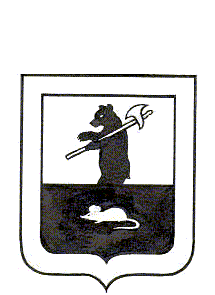 МУНИЦИПАЛЬНЫЙ СОВЕТ ГОРОДСКОГО ПОСЕЛЕНИЯ МЫШКИНРЕШЕНИЕО Комиссии Муниципального Совета городского поселения Мышкин по контролю за соблюдением ограничений, запретов, исполнением обязанностей лицами, замещающими муниципальные должности Принято Муниципальным Советом городского поселения Мышкин «12» декабря  2017 года  	    В соответствии с частью 4 статьи  12¹ Федерального закона от 25.12.2008 № 273-ФЗ «О противодействии коррупции», подпунктом «г» пункта  1 части 1 Федерального  закона  от 03.12.2012 № 230-ФЗ «О  контроле  за  состоянием  расходов  лиц, замещающих государственные  должности, и иных лиц их доходам»,  пунктом  1¹  части 1 статьи 2 Федерального  закона  от   07.05.2013 № 79-ФЗ «О  запрете отдельным  категориям  лиц, открывать и иметь счета (вклады), хранить наличные  денежные  средства и ценности в иностранных банках,  расположенных за пределами территории Российской Федерации, владеть и (или) пользоваться  иностранными финансовыми инструментами»,  частью  7¹ статьи 40 Федерального закона от 06.10.2003 № 131-ФЗ «Об общих принципах организации местного самоуправления в Российской Федерации», Уставом городского поселения Мышкин Мышкинского муниципального района Ярославской области, Муниципальный Совет городского поселения Мышкин РЕШИЛ:      	 1. Утвердить прилагаемое  Положение о Комиссии Муниципального Совета городского поселения Мышкин по контролю за соблюдением ограничений, запретов, исполнением обязанностей лицами, замещающими муниципальные должности.       	2. Утвердить персональный состав Комиссии Муниципального Совета городского поселения Мышкин по контролю за соблюдением ограничений, запретов, исполнением обязанностей лицами, замещающими муниципальные должности.      	 3. Признать утратившими силу:- решение Муниципального Совета городского поселения Мышкин от 30.03.2016 № 3  «О Комиссии Муниципального Совета городского поселения Мышкин по контролю за достоверностью сведений о доходах, об имуществе и обязательствах имущественного характера, представляемых лицами, замещающими муниципальные должности городского поселения Мышкин»;- решение Муниципального Совета городского поселения Мышкин от 30.03.2016 № 4 «Об утверждении персонального состава Комиссии Муниципального Совета городского поселения Мышкин по контролю за достоверностью сведений о доходах, об имуществе и обязательствах имущественного характера, представляемых лицами, замещающими муниципальные должности городского поселения Мышкин».	 4. Контроль за исполнением решения возложить на постоянную комиссию по социальной политике и вопросам местного самоуправления Муниципального Совета городского поселения Мышкин (Отвагина Л.Б.).          5. Решение Муниципального Совета городского поселения Мышкин опубликовать в газете «Волжские Зори».           6. Настоящее  решение вступает в   силу с  момента его официального опубликования. Глава городского                                 Председатель Муниципального поселения Мышкин                  	      Совета городского поселения Мышкин________________Е. В. Петров           _________________ Р. С. Шувалов«12» декабря  2017 года  №  22   Утверждено							решением Муниципального Советагородского поселения Мышкин									от12.12.2017  года № 22 Положениео Комиссии Муниципального Совета городского поселения Мышкинпо контролю за соблюдением ограничений, запретов, исполнением обязанностей лицами, замещающими муниципальные должности1. Положением о Комиссии Муниципального Совета городского поселения Мышкин по контролю за соблюдением ограничений, запретов, исполнением обязанностей лицами, замещающими муниципальные должности (далее - Положение), определяется порядок формирования и деятельности Комиссии по контролю за соблюдением ограничений, запретов, исполнением обязанностей лицами, замещающими муниципальные должности  (далее - Комиссия).Комиссия в своей деятельности руководствуется Конституцией Российской Федерации, федеральными конституционными законами, федеральными законами, указами Президента Российской Федерации, законами Ярославской области, иными нормативными правовыми актами Ярославской области, муниципальными правовыми  актами  городского поселения Мышкин,  настоящим Положением.2. Персональный состав Комиссии утверждается решением Муниципального Совета городского поселения Мышкин из числа депутатов в количестве 5 человек. На первом заседании Комиссии члены Комиссии из своего состава большинством голосов от общего числа членов избирают председателя, заместителя председателя и секретаря Комиссии. Председатель Муниципального Совета городского поселения Мышкин и  его  заместитель в  состав  Комиссии  включению  не  подлежат. 3.  Полномочия Комиссии включают в себя:а) рассмотрение  заявления  лица, замещающего муниципальные должности, о невозможности выполнить требования Федерального закона от 07.05.2013 № 79-ФЗ «О  запрете отдельным  категориям  лиц, открывать и иметь счета (вклады), хранить наличные  денежные  средства и ценности в иностранных банках,  расположенных за пределами территории Российской Федерации, владеть и (или) пользоваться  иностранными финансовыми инструментами»,  в связи с  арестом, запретом распоряжения,  наложенными компетентными органами иностранного  государства в соответствии с  законодательством  данного иностранного государства, на  территории  которого  находятся счета (вклады), осуществляется  хранение  наличных денежных средств и  ценностей  в иностранном  банке  и  (или)  имеются иностранные  финансовые  инструменты, или в связи с  иными  обстоятельствами, не зависящими  от  его  воли  или воли  его супруги  (супруга) и  несовершеннолетних детей;б) проведение проверки соблюдения лицами, замещающими муниципальные должности, установленных действующим законодательством ограничений, запретов, неисполнения обязанностей,  требования о предотвращении и урегулировании конфликта интересов (далее - проверки);в) рассмотрение заявления лица, замещающего муниципальные должности, о возникновении у него личной заинтересованности, которая приводит или может привести к конфликту интересов.4.  Председатель Комиссии:а) представляет Комиссию во взаимоотношениях с Администрацией городского поселения Мышкин,  иными органами, организациями и лицами;б) созывает заседания Комиссии, формирует проекты повестки дня заседаний, а также определяет приглашенных на заседания;в) председательствует на заседаниях Комиссии, подписывает решения Комиссии, протоколы заседаний Комиссии;г) решает иные вопросы внутреннего распорядка деятельности Комиссии.В отсутствие председателя Комиссии его обязанности исполняет заместитель председателя Комиссии.5. Секретарь Комиссии осуществляет регистрацию поступающих в  Комиссию документов, ведение журналов, подготовку информации для  размещения в информационно-телекоммуникационной сети «Интернет» и иные функции в соответствии с настоящим Положением. Секретарь Комиссии выполняет поручения председателя Комиссии по вопросам ведения Комиссии.6. Заседание Комиссии правомочно, если на нем присутствует более половины ее членов. Член Комиссии лично принимает участие в заседании Комиссии. Проведение заседания Комиссии путем заочного опроса ее членов не допускается.В случае рассмотрения на заседании Комиссии вопроса в отношении депутата, являющегося членом Комиссии, указанный депутат не участвует в голосовании.При возникновении прямой или косвенной личной заинтересованности члена Комиссии, которая может привести к конфликту интересов, при рассмотрении вопроса, включенного в повестку дня заседания Комиссии, он обязан до начала заседания заявить об этом. В таком случае соответствующий член Комиссии не принимает участия в рассмотрении указанного вопроса.7.  Заседание Комиссии проводится в присутствии лица, подавшего заявление о невозможности выполнить требования Федерального закона от 07.05.2013 № 79-ФЗ «О  запрете отдельным  категориям  лиц, открывать и иметь счета (вклады), хранить наличные  денежные  средства и ценности в иностранных банках,  расположенных за пределами территории Российской Федерации, владеть и (или) пользоваться  иностранными финансовыми инструментами», о возникновении личной заинтересованности при осуществлении им своих полномочий, которая приводит или может привести к конфликту интересов. При наличии письменной просьбы лица о рассмотрении указанных вопросов без его участия заседание Комиссии проводится в его отсутствие. В случае неявки лица на заседание Комиссии и при отсутствии письменной просьбы лица о рассмотрении данного вопроса без его участия рассмотрение вопроса откладывается. В случае повторной неявки лица без уважительных причин Комиссия может принять решение о рассмотрении данного вопроса в его отсутствие.8. На заседании Комиссии заслушиваются пояснения лица (с его согласия) и иных лиц, рассматриваются документы и материалы по существу вынесенных на заседание вопросов,  также  дополнительные  материалы. 9. О времени и месте заседания Комиссии члены Комиссии извещаются не позднее чем за два дня до его проведения. 10. Члены Комиссии и лица, участвовавшие в ее заседании, не вправе разглашать сведения, ставшие им известными в ходе работы Комиссии.11. В случае необходимости для решения вопросов организационного, документационного, аналитического и правового обеспечения деятельности Комиссии председателем Комиссии могут привлекаться сотрудники Администрации городского поселения Мышкин в соответствии с должностными регламентами.12. Порядок осуществления Комиссией полномочия, указанного в подпункте «а» пункта 3 настоящего Положения.12.1  Заявление лица о невозможности выполнить требования Федерального закона от 07.05.2013 № 79-ФЗ «О  запрете отдельным  категориям  лиц, открывать и иметь счета (вклады), хранить наличные  денежные  средства и ценности в иностранных банках,  расположенных за пределами территории Российской Федерации, владеть и (или) пользоваться  иностранными финансовыми инструментами»  в связи с  арестом, запретом распоряжения,  наложенными компетентными органами иностранного  государства в соответствии с  законодательством  данного иностранного государства, на  территории  которого  находятся счета (вклады), осуществляется  хранение  наличных денежных средств и  ценностей  в иностранном  банке  и  (или)  имеются иностранные  финансовые  инструменты, или в связи с  иными  обстоятельствами, не зависящими  от  его  воли  или воли  его супруги  (супруга) и  несовершеннолетних детей, и  приложенные  к  нему  подтверждающие документы (далее - заявление лица) регистрируются секретарем Комиссии в день поступления в отдельном журнале. Заявление лица в течение трех дней со дня поступления передается председателю Комиссии.12.2. Председатель Комиссии в трехдневный срок со дня поступления к нему заявления назначает заседание Комиссии.Комиссия рассматривает заявления, поданные в период  действия ареста,  запрета распоряжения или  иных обстоятельств, указанных в части 2 статьи 3 Федерального закона от 07.05.2013 № 79-ФЗ «О  запрете отдельным  категориям  лиц, открывать и иметь счета (вклады), хранить наличные  денежные  средства и ценности в иностранных банках,  расположенных за пределами территории Российской Федерации, владеть и (или) пользоваться  иностранными финансовыми инструментами».     Заседание Комиссии по рассмотрению заявления проводится, как правило,  не позднее одного месяца со дня истечения срока, установленного для представления сведений о доходах, расходах, об имуществе и обязательствах имущественного характера.12.3. По итогам рассмотрения заявления Комиссия принимает одно из следующих решений:а) признать, что обстоятельства, препятствующие  выполнению  требований  Федерального закона от 07.05.2013 № 79-ФЗ «О  запрете отдельным  категориям  лиц, открывать и иметь счета (вклады), хранить наличные  денежные  средства и ценности в иностранных банках,  расположенных за пределами территории Российской Федерации, владеть и (или) пользоваться  иностранными финансовыми инструментами» являются  объективными и  уважительными;б) признать, что обстоятельства, препятствующие  выполнению  требований  Федерального закона от 07.05.2013 № 79-ФЗ «О  запрете отдельным  категориям  лиц, открывать и иметь счета (вклады), хранить наличные  денежные  средства и ценности в иностранных банках,  расположенных за пределами территории Российской Федерации, владеть и (или) пользоваться  иностранными финансовыми инструментами» не являются объективными и уважительными. В этом случае Комиссия рекомендует председателю Муниципального Совета городского поселения Мышкин применить к  лицу конкретную меру ответственности, предусмотренную   законодательством.13. Порядок осуществления Комиссией полномочия, указанного в подпункте «б» пункта  3 настоящего Положения.13.1. Основанием для проведения проверки является достаточная информация, представленная в письменной форме в установленном порядке:а) правоохранительными органами, иными государственными органами, органами  местного самоуправления и их должностными  лицами;б) постоянно действующими руководящими органами политических партий и зарегистрированных в соответствии с законом иных общероссийских общественных объединений, не являющихся политическими партиями, а также региональных отделений политических партий, межрегиональных и региональных общественных объединений;в) Общественной палатой Российской Федерации, Общественной палатой Ярославской области, Общественной палатой Мышкинского муниципального района;г) общероссийскими и региональными средствами массовой информации;д) другими органами, организациями, их должностными лицами и гражданами, если это предусмотрено законами субъекта Российской Федерации.Информация анонимного характера не может служить основанием для проведения проверки. 13.2. Документы, содержащие основания для проведения проверки  регистрируются секретарем Комиссии в отдельном журнале в день поступления и в течение трех дней со дня регистрации передаются председателю Комиссии.13.3. Председатель Комиссии при поступлении к нему документов, содержащих основания для проведения проверки  Комиссии:а) в трехдневный срок назначает дату заседания Комиссии по вопросу о принятии решения о проведении проверки.  При этом дата заседания Комиссии не может быть назначена позднее семи дней со дня поступления указанных документов; б) в течение двух рабочих дней со дня принятия Комиссией решения о проведении проверки в письменной форме уведомляет лицо о принятом решении с указанием, какие представленные им сведения и соблюдение каких установленных ограничений, запретов и требований подлежат проверке, и предложением дать  пояснения в письменной  форме, предоставить документы  и иные  материалы по вопросам  проверки. 13.4. Проверка осуществляется в срок, не превышающий 60 дней со дня принятия Комиссией соответствующего решения. Указанный срок может быть продлен Комиссией до 90 дней.13.5.  В рамках осуществления Комиссией полномочия, указанного в подпункте  «б» пункта 3 настоящего Положения, Комиссия осуществляет проверку:а) соблюдения лицом, замещающим муниципальные должности, в течение трех лет, предшествующих поступлению информации, явившейся основанием для осуществления проверки, предусмотренной настоящим подпунктом, ограничений, запретов и требования о предотвращении и урегулировании конфликта интересов, исполнения им обязанностей, установленных федеральным законодательством и законодательством Ярославской области.13.6.  При осуществлении проверки Комиссия вправе:а) проводить по своей инициативе беседу с лицом;б) изучать представленные лицом документы и иные  материалы,  которые приобщаются к материалам проверки; в) получать от лица пояснения по представленным документам,  материалам;г) направлять в установленном порядке запросы в органы прокуратуры Российской Федерации, иные федеральные государственные органы, государственные органы Ярославской области и других субъектов Российской Федерации, территориальные органы федеральных органов исполнительной власти, органы местного самоуправления, общественные объединения и иные организации об имеющейся у них информации о доходах, об имуществе и обязательствах имущественного характера лица, замещающего муниципальные должности, его супруги (супруга) и несовершеннолетних детей,  о соблюдении лицом ограничений и запретов, требования о предотвращении и урегулировании конфликта интересов. В части направления запросов, указанных в настоящем пункте, Комиссия руководствуется федеральным законодательством. Для получения сведений в  кредитных организациях, налоговых органах Российской Федерации, органах, осуществляющих государственную  регистрацию прав  на  недвижимое имущество  и сделок  с  ним,  председатель  Комиссии организует  подготовку  обращения Муниципального Совета городского поселения Мышкин в  управление по противодействию коррупции Правительства  Ярославской области;  д) наводить справки у физических лиц и получать от них информацию с их согласия.В запросе, предусмотренном подпунктом «г» пункта 13.6 настоящего Положения, указываются:а) фамилия, имя, отчество руководителя  органа или организации, в которые направляется запрос;б) нормативный правовой акт, на основании которого направляется запрос;в) фамилия, имя, отчество, дата и место рождения, место регистрации, жительства и (или) пребывания, должность и место работы, вид и реквизиты документа, удостоверяющего личность лица, в отношении которого имеются сведения о несоблюдении им установленных ограничений, запретов, обязанностей, требования о предотвращении и урегулировании конфликта интересов;г) содержание и объем сведений, подлежащих проверке;д) срок представления запрашиваемых сведений;е) фамилия, инициалы и номер телефона лица, подготовившего запрос;ж) другие необходимые сведения.13.7. Лицо, замещающее муниципальные должности, в связи с  осуществлением  проверки, вправе:а) давать пояснения, в  том числе  в  письменной  форме, по вопросам, связанным  с  осуществлением  проверки;б) представлять документы, материалы и  давать по  ним  пояснения  в письменной  форме;в) обращаться  с ходатайством к  председателю  Комиссии  о проведении  с  ним  беседы по вопросам, связанным  с  осуществлением  проверки. Ходатайство  подлежит обязательному  удовлетворению. 13.8. Результаты проверки рассматриваются на открытом заседании Комиссии в трехдневный срок после их завершения. По решению Комиссии на заседании Комиссии могут присутствовать представители средств массовой информации.13.9. По вопросу, указанному в подпункте «а» пункта  13.5 настоящего Положения, Комиссия принимает одно из следующих решений:а) установить, что лицо соблюдало установленные действующим законодательством ограничения, запреты, обязанности, требование о предотвращении и урегулировании конфликта интересов;б) установить, что лицо не соблюдало установленные действующим законодательством ограничения, запреты, обязанности, требование о предотвращении и урегулировании конфликта интересов. В этом случае Комиссия рекомендует Председателю Муниципального Совета городского поселения Мышкин применить к лицу конкретную меру ответственности, предусмотренную законодательством. 14. Порядок осуществления Комиссией полномочия, указанного в подпункте «в» пункта 3 настоящего Положения.14.1. Заявление лица, замещающего муниципальные должности, о возникновении у него личной заинтересованности, которая  приводит или может привести к  конфликту интересов,  и  приложенные  к нему документы (далее - заявление лица) регистрируются секретарем Комиссии в день поступления в отдельном журнале. Заявление лица в течение трех дней со дня поступления передается председателю Комиссии.14.2. Председатель Комиссии в трехдневный срок со дня поступления к нему заявления лица назначает заседание Комиссии.Заседание Комиссии по рассмотрению заявления лица проводится  не позднее одного месяца со дня регистрации заявления. По итогам рассмотрения заявления лица Комиссия принимает одно из следующих решений:а) установить, что  конфликт интересов и  (или) его возможность отсутствует;б) установить, что возникшая ситуация лица приведет к возникновению конфликта интересов либо конфликт интересов имеет место. В этом случае Комиссия рекомендует лицу принять конкретные меры по предотвращению либо урегулированию конфликта интересов.15. Решения Комиссии принимаются большинством голосов от числа членов Комиссии, присутствующих на заседании. При равенстве голосов голос председателя Комиссии является решающим.16. Решение Комиссии оформляется протоколом. В протоколе заседания Комиссии указываются:а) дата заседания Комиссии, фамилии, имена, отчества членов Комиссии и других лиц, присутствующих на заседании;б) формулировка каждого из рассматриваемых на заседании Комиссии вопросов, включая указание фамилии, имени, отчества лица, в отношении которого он рассматривается;в) источник информации, содержащей основания для проведения проверки,  дата поступления информации в Комиссию;г) результаты анализа сведений, проверки,  материалы, на которых они основываются;д) содержание пояснений, данных лицом;е) фамилии, имена, отчества выступивших на заседании лиц и краткое изложение их выступлений;ж) другие сведения;з) результаты голосования;и) принятое решение и обоснование его принятия.Протокол подписывается председательствующим на заседании.17. Член Комиссии, несогласный с ее решением, вправе в письменной форме изложить свое мнение, которое подлежит обязательному приобщению к протоколу заседания Комиссии и с которым должен быть ознакомлен лицо, замещающее муниципальную должность.18. Протокол заседания Комиссии в течение пяти рабочих дней со дня проведения заседания направляется Председателю Муниципального Совета городского поселения Мышкин.Решение Комиссии, принятое по результатам проверки, с соблюдением федерального законодательства о государственной тайне, в течение пяти рабочих дней доводятся до сведения лица, в отношении которого осуществлялась проверка.Решение Комиссии, принятое по результатам рассмотрения заявления, доводится до сведения лица на заседании Комиссии, а в случае рассмотрения заявления в отсутствие лица - в срок, указанный в абзаце втором настоящего пункта.19. По решению Комиссии сведения о результатах проверки в течение пяти рабочих дней со дня проведения заседания направляются органам и лицам, предоставившим информацию, явившуюся основанием для проведения проверки  с соблюдением федерального законодательства о государственной тайне и о защите персональных данных с одновременным уведомлением об этом лица, в отношении которого проводились проверка.20. В случае если в ходе анализа, проведения проверки  выявлены основания  для  осуществления  контроля  за  расходами,  признаки преступления, административного или иного правонарушения, материалы, полученные в результате анализа,  осуществления проверки  в трехдневный срок после их завершения направляются Комиссией в государственные органы и их должностным  лицам  в соответствии с их компетенцией.21. Председатель Муниципального Совета городского поселения Мышкин обязан рассмотреть протокол заседания  Комиссии на очередном заседании Муниципального совета городского поселения Мышкин.  Рекомендации  Комиссии  о применении  к  лицу  конкретной меры  ответственности подлежат  рассмотрению в соответствии с действующим  законодательством.  О рассмотрении рекомендаций Комиссии Председатель Муниципального Совета городского поселения Мышкин в письменной форме уведомляет Комиссию не позднее семи дней со дня поступления к нему протокола заседания Комиссии. 22. Для исполнения решений Комиссии могут быть подготовлены проекты нормативных правовых актов Муниципального Совета городского поселения Мышкин, решений или поручений Председателя Муниципального Совета городского поселения Мышкин, которые в установленном порядке представляются на рассмотрение Председателя Муниципального Совета и  (или) Муниципального Совета городского поселения Мышкин.23. Информация о результатах проведенного анализа, проверки подлежит размещению в информационно-телекоммуникационной сети «Интернет» в течение десяти рабочих дней с момента принятия Комиссией соответствующего решения. Информацию, указанную в абзаце первом данного пункта, секретарь Комиссии направляет сотруднику Администрации городского поселения Мышкин, ответственному за размещение сведений на официальном информационном ресурсе в информационно-телекоммуникационной сети «Интернет»,  для ее размещения на официальном сайте Администрации городского поселения Мышкин.24. Материалы проверок и иные документы, журналы   включаются в соответствующее номенклатурное дело Муниципального Совета городского поселения Мышкин.Хранение номенклатурного дела обеспечивается   Администрацией городского поселения Мышкин. Передача номенклатурного дела осуществляется по  акту  приема-передачи.  Утвержден							решением Муниципального Советагородского поселения Мышкин									от ______2017  года № ___ Персональный составКомиссии Муниципального Совета городского поселения Мышкинпо контролю за соблюдением ограничений, запретов, исполнением обязанностей лицами, замещающими муниципальные должностиПредседатель комиссии:Зевакин Алексей Николаевич – депутат Муниципального Совета городского поселения Мышкин;Заместитель председателя комиссииОтвагина Любовь Борисовна – депутат Муниципального Совета городского поселения Мышкин;Секретарь комиссииКотова Елена Николаевна – депутат Муниципального Совета городского поселения Мышкин;Члены комиссии:Кошкин Сергей Петрович – депутат Муниципального Совета городского поселения Мышкин;Стопинова Наталия Васильевна – депутат Муниципального Совета городского поселения Мышкин.